АКИМАТ ПАВЛОДАРСКОЙ ОБЛАСТИ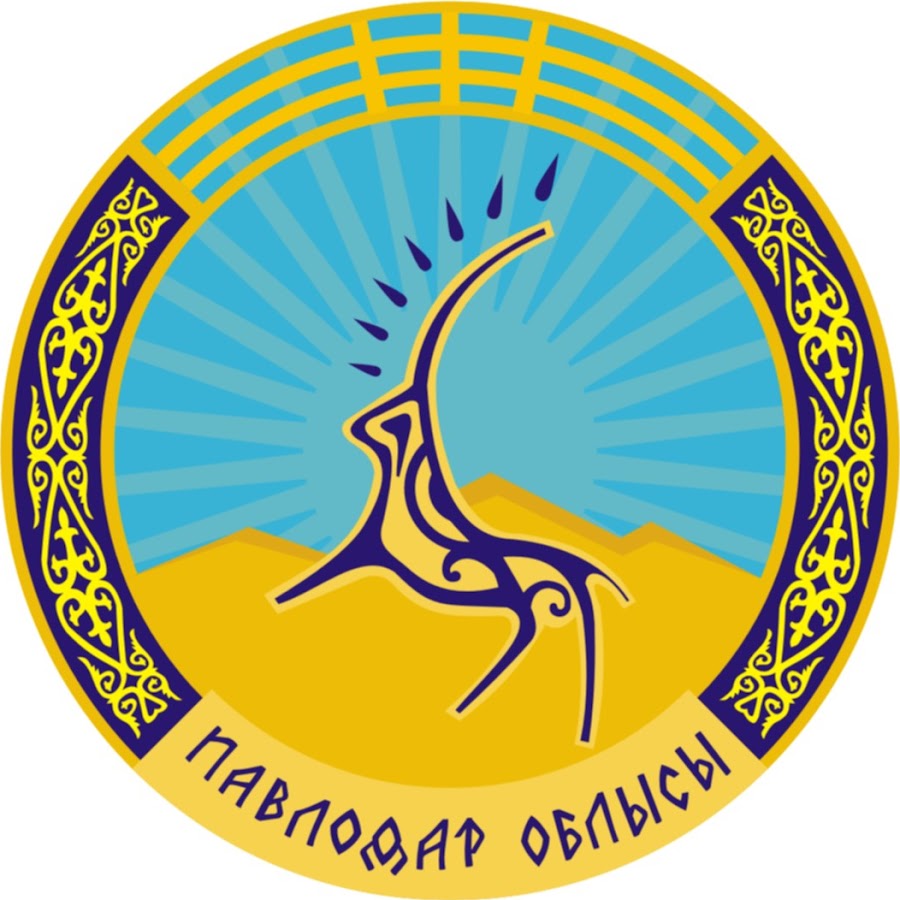 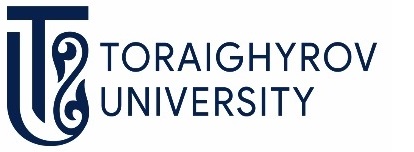 некоммерческое акционерное общество «Торайгыров университет»ИНФОРМАЦИОННОЕ СООБЩЕНИЕо Международной научно-практической конференции, посвященной 175-летию Абая Кунанбаева 10 августа 2020 года Акимат Павлодарской области совместно с Торайгыров университет приглашает принять участие в Международной научно-практической конференции, посвященной 175-летию Абая Кунанбаева «Хакім Абай – әлемдік өркениет феномені».К участию приглашаются ученые философы, историки, политологи, преподаватели, учителя школ, докторанты, магистранты и студенты.По итогам конференции будет опубликован сборник статей. Сборник будет предоставлен только электронном формате, участникам конференции будут вручены сертификаты и благодарственные письма.Тематика конференции:- ценность наследия Абая в казахской культуре, и не только для казахского народа, но и для всех стран тюрского происхождения;- роль его произведений в воспитании подрастающих поколении, посвященные духовному воспитанию, прививанию новых ценностей, которые должны были кардинально изменить мышление всего народа.Место проведения конференции: НАО «Торайгыров университет» г. ПавлодарФормат проведения конференции: онлайн, на платформе ZoomТЕХНИЧЕСКАЯ ИНФОРМАЦИЯ:1. Рабочие языки конференции: казахский, русский, английский.2. Срок подачи материалов до 10 августа 2020 года включительно, высылать на представленную электронную почту технического секретаря.3. Объем статьи от 3 до 5 страниц в формате А4.4. Количество статей одного автора (авторов) не ограничено.5. Строго соблюдайте порядок отправления документов: на электронную почту технического секретаря направляете: orgnauka@psu.kz- научную статью;- сканированный вариант оригинала квитанции.Регистрационную форму заполняете ОНЛАЙН по следующей ссылке:https://docs.google.com/forms/d/e/1FAIpQLSfQQCfaMLAtEjCCGmAsPqTT5sfebgfZxmmm50LgH-YAKOtMvw/viewform6. Оплату организационного взноса можно произвести через отделения «Народный Банк Казахстана», «Евразийский банк» по реквизитам, указанным в данном информационном письме, либо через Приложение kaspi.kz. Стоимость публикации 1 (одной) составляет: 2000 тенге.При оплате сделать пометку на квитанции «за участие в конференции». Оплата организационного взноса обязательно производится за каждую статью.7. Статьи, отправленные позже указанного срока, публикации не подлежат.8. Информация о положительном, либо отрицательном решении о публикации статьи будет отправлена на Ваш электронный адрес.9. Организатор вправе отклонить материалы, которые не отвечают правилам оформления, тематике мероприятия.10. Научная статья должна соответствовать тематике конференции, быть оригинальной, актуальной, иметь научную новизну, обоснованность предположений, соответствовать правилам орфографии, пунктуации и требованиям к оформлению, указанным ниже.КОНТАКТНЫЕ ДАННЫЕ ОРГКОМИТЕТАГород Павлодар, ул. Ломова, 64, Торайгыров Университет Отдел науки и коммерциализации (кабинет А-233б)тел.       8 (7182) 67-36-49, 87082466965             (вн. 12-44, 12-08)ПРИЕМ ЗВОНКОВ С 09.00 ЧАСОВ ДО 18.00 ЧАСОВНАШИ РЕКВИЗИТЫПолучатель: НАО «Торайгыров университет», г. Павлодар, ул. Ломова, 64, БИН 990 140 004 6541. Расчетный счет АО «Евразийский банк» KZ4394812KZT22030797БИК EURIKZKA2. АО «Народный Банк Казахстана»БИК HSBKKZKX, Расчетный счет KZ156010241000003308Кбе 16КНП 8593. Оплата со стран СНГ через АО «Народный Банк Казахстана»ИИК КZ236010241000027996вал.счет Н/Б №236010241000027996 - рублиКНП 859ОКПО 388489974. Приложение kaspi.kzПлатежи – Образование – Оплата за ВУЗы – Заполняете все графы (в графе Факультет укажите «За участие в конференции»)ТРЕБОВАНИЯ К ОФОРМЛЕНИЮ СТАТЬИ:Текстовый редакторMicrosoft Оffice Word (2003, 2007, 2010)Формат статьиRtfПоляверхнее, нижнее – 2,5 см., левое – 3 см., правое – 2 см.Шрифты Times New Roman, KZ Times New RomanРазмер шрифта12 ptМежстрочный интервалодинарный (1,0)Абзацный отступ1,0 смНумерация страницне ведетсяВыравнивание текстапо ширинеТекстбез переносовСтраницыне должны содержать разрывов, колонтитуловПервые строки статьиназвание доклада заглавными буквами (жирным шрифтом), под ним, через один интервал, фамилия и инициалы автора, уч.степень, звание, должность, место работы (расшифровывать полностью) и город строчными буквами, затем, через один интервал текстТаблицытаблицы должна быть в виде (формате), позволяющем их редактировать при подготовке сборника к выпуску;содержимое таблиц – шрифт 12 или 10, межстрочный интервал 1,0Рисункирисунки должны быть представлены в виде (формате), позволяющем их редактирование при подготовке сборника к выпуску, т.е. рисунки должны допускать перемещение в тексте и возможность изменения размеров. Оригиналы рисунков должны представлять собой файлы форматов IPG или PDF кроме рисунков, выполненных в текстовом редакторе Microsoft Word.Формулыформулы должны быть выполнены в редакторе формул Microsoft EquationСписок литературыссылки на литературу (в тексте материалы следует давать в квадратных скобках, например: [1, с. 12]). Список литературы (в алфавитном порядке – сначала отечественные, затем зарубежные авторы или в порядке упоминания в тексте), нумеруется вручную (не автоматически). Список литературы рекомендуется ограничивать 10 источниками. 